INFORMACE O ÚČINNOSTI NAŘÍZENÍ Plzeňského kraje č. 5/2016ze dne 24. 10. 2016, kterým se stanoví podmínky k zabezpečení požární ochrany v době zvýšeného nebezpečí vzniku požáruNa základě poznatků z předchozích let, kdy v letních měsících dochází každoročně 
k množství požárů, Vám Hasičský záchranný sbor Plzeňského kraje poskytuje „NAŘÍZENÍ Plzeňského kraje č. 5/2016.“Dokument je též k dispozici na https://krizoverizeni.plzensky-kraj.cz/clanek/narizeni-plzenskeho-kraje-k-zabezpeceni-pozarni-ochrany-v-dobe-nebezpeci-pozaru .Odůvodnění:V roce 2015 vyjížděl Hasičský záchranný sbor ČR k nejvyššímu počtu požárů v letním období za posledních 20 let. Ve srovnání s dlouhodobým průměrem byl v červenci počet požárů více než dvojnásobný a v první polovině srpna byl již tento počet dokonce čtyřnásobný. Jednou z nejčastějších příčin vzniku požárů byla lidská nedbalost a neopatrnost. Situace vyžadovala přijetí okamžitých preventivních opatření, která by alespoň částečně eliminovala počet a rozsah požárů, při nichž vznikaly vysoké škody a současně značné extrémní nároky na lokalizaci a likvidaci požárů zasahujícími hasiči.Z tohoto důvodu vydal Krajský úřad Plzeňského kraje v roce 2016 „Nařízení Plzeňského kraje č. 5/2016, kterým se stanoví podmínky k zabezpečení požární ochrany v době zvýšeného nebezpečí vzniku požáru“. Tímto předpisem jsou upravovány konkrétní podmínky požární bezpečnosti na území Plzeňského kraje. Předpis stanovuje dobu, kdy platí zvýšené nebezpečí vzniku požáru a mimo jiné upravuje podmínky pro rozdělání otevřeného ohně, podmínky pro provádění sklizně pícnin, obilovin a slámy v období nepříznivých klimatických podmínek a také podmínky pro skladování pícnin, obilovin, luštěnin, olejnin a krmiv, majících sklon k samovznícení, slámy a dřevní štěpky.S ohledem na skutečnost, že v roce 2022 došlo k nejrozsáhlejšímu lesnímu požáru v České republice, který zasáhl národní park České Švýcarsko a také vzhledem k vývoji meteorologické situace v České republice (vysoké letní teploty a minimum vodních srážek), se Hasičský záchranný sbor Plzeňského kraje rozhodl informovat obce na území Plzeňského kraje o platnosti předmětného Nařízení kraje.Hasičský záchranný sbor Plzeňského kraje doporučuje orgánům obcí informovat občany, zemědělce, lesní hospodáře a další subjekty, působící na jejich území, kterých se tato problematika týká, o Nařízení Plzeňského kraje č. 5/2016.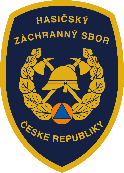 Hasičský záchranný sbor Plzeňského krajekrajské ředitelstvíKaplířova 9, P. O. BOX 18, 320 00 Plzeň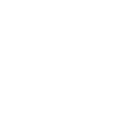 